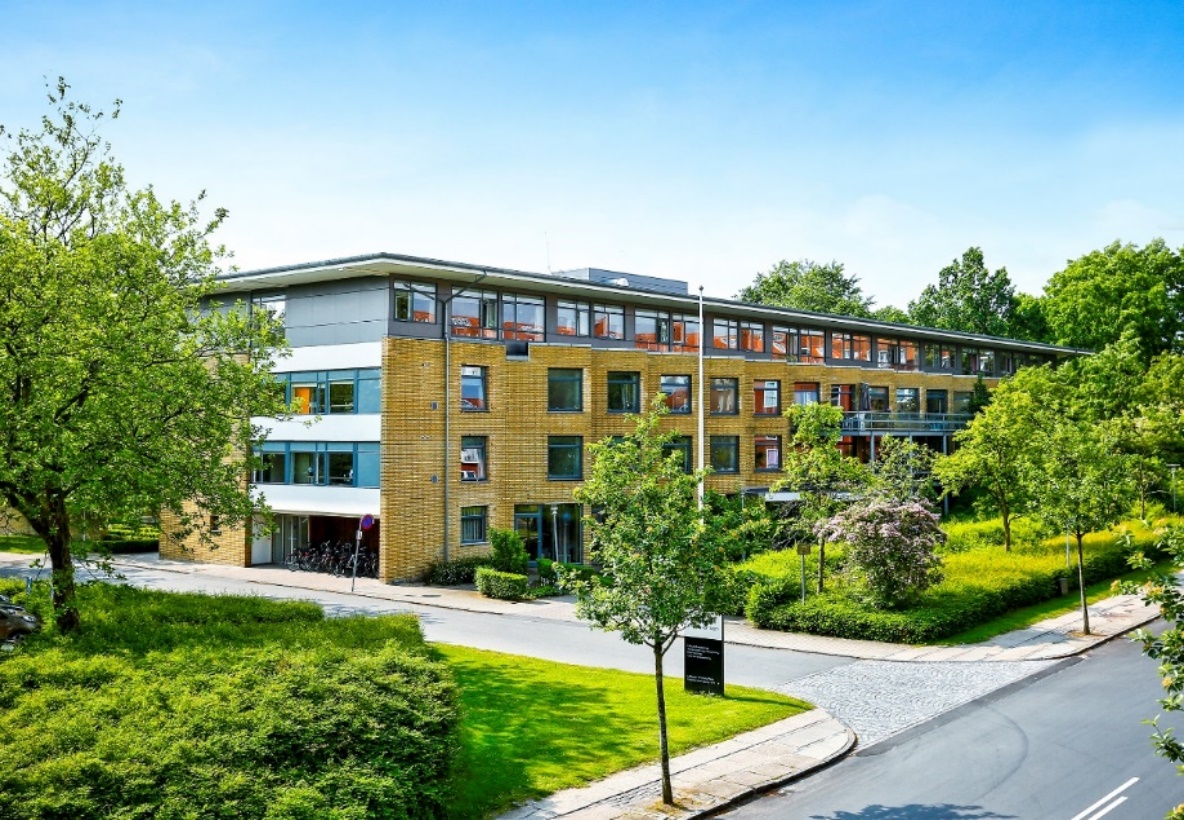 Byg ekstra etager ovenpå uden at forstærke bygningenStålet i SkanDek etageelementer sikrer lettere konstruktioner,
som DTU-rapport dokumenterer er et bæredygtigt valgNu er der en sikker og langtidsholdbar løsning til de mange ejendomme, hvor der er givet tilladelse til at bygge en etage mere på – og hvor en traditionel konstruktion ville være for tung. SkanDek etageelementer med stål gør det muligt at få en lettere konstruktion, der samtidig er stærk. Dermed kan der etableres 1-2 etager mere på toppen uden, at der skal foretages forstærkninger af bygningen eller af fundamentet.Stålet gør forskellenLøsningen fra SkanDek er specielt egnet, når der er brug for lette konstruktioner. Stålet i etageelementerne giver mulighed for et stort spænd og dermed større fleksibilitet. Ved et spænd på 10,80 meter er vægten fx blot 56 kg/m2. Samtidig er monteringstiden kort, og elementerne kan leveres med udsparing, fx trappegennemføring.Dimensionering udføres efter de gældende danske normer i D5409, DS410, DS412 og DS446. Når elementer tilpasses med fx trappehuller, udføres der en individuel dimensionering. Etageelementerne kan udføres, så de opfylder brandkravene i BR95. Kræves der ekstra brandmodstand, kan B530 og B560 overholdes ved montering af særlig brandbeskyttelse.Life Cycle analyse fra DTU:
Elementer med stål er bæredygtigeDanmarks Tekniske Universitet har foretaget en Life Cycle Assessment af SkanDeks etageelement BD-30, og fordelene ved at bruge stål er klare i forhold til klimaaftryk og CO2-regnskab:”Vores konstruktion er på grund af den lange levetid mere bæredygtig end ved brug af træ”, fortæller Peehr Svensson fra SkanDek. ”Vi bruger betydeligt mere energi i starten, hvor produktet fremstilles, men til gengæld holder stål i mere end 100 år – hvor der kan blive brug for at udskifte trækonstruktioner efter 40-50 år. Dertil kommer, at stålet kan tages ud af bygningen og smeltes om til nyt. Et skridt mod den cirkulære økonomi, som er et af byggeriets vigtigste mål i fremtiden”.Yderligere information på www.skandek.dk